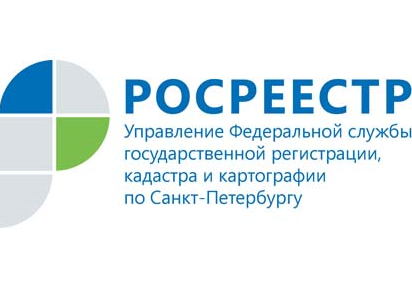 Пресс-релизРосреестр Петербурга: наша рубрика «Вы спрашивали» об электронной регистрацииВ Управлении Росреестра по Санкт-Петербургу состоялась горячая телефонная линия по вопросам оформления и подачи документов на государственную регистрацию прав на недвижимое имущество в электронном виде. Подать документы на оформление права собственности в  электронном виде – это уже обыденность для многих жителей нашего города. С января по июль 2021 года в Управление Росреестра по Санкт-Петербургу в электронном виде поступило около 370 тысяч заявлений на государственную регистрацию прав. Это почти в 2,5 раза больше, чем годом ранее (109 тысяч). Много вопросов поступает к нам о документах, которые получает гражданин после осуществления регистрации прав в электронном виде.На вопрос отвечает начальник отдела государственной регистрации недвижимости Елена Паньшина:«Все необходимые документы, подтверждающие проведение государственной регистрации права, поступят покупателю в заархивированном виде на указанную в заявлении электронную почту. Если сделка проводится в отношении вторичного рынка недвижимости, то этими документами будут:договор купли-продажи с электронной подписью регистратора Росреестра о регистрации перехода права собственности;выписка из Единого государственного реестра недвижимости (ЕГРН), подтверждающая регистрацию перехода права собственности и заверенная усиленной квалифицированной электронной подписью (УКЭП) регистратора.Если же сделка проводится в отношении строящегося жилья, то покупатель новостройки получит договор долевого участия с отметкой о проведении регистрации права требования и электронной подписью регистратора Росреестра.»Материал подготовлен Управлением Росреестра по Санкт-Петербургу:8 (812) 654-64-30pr@gbr.ru,78press_rosreestr@mail.ru